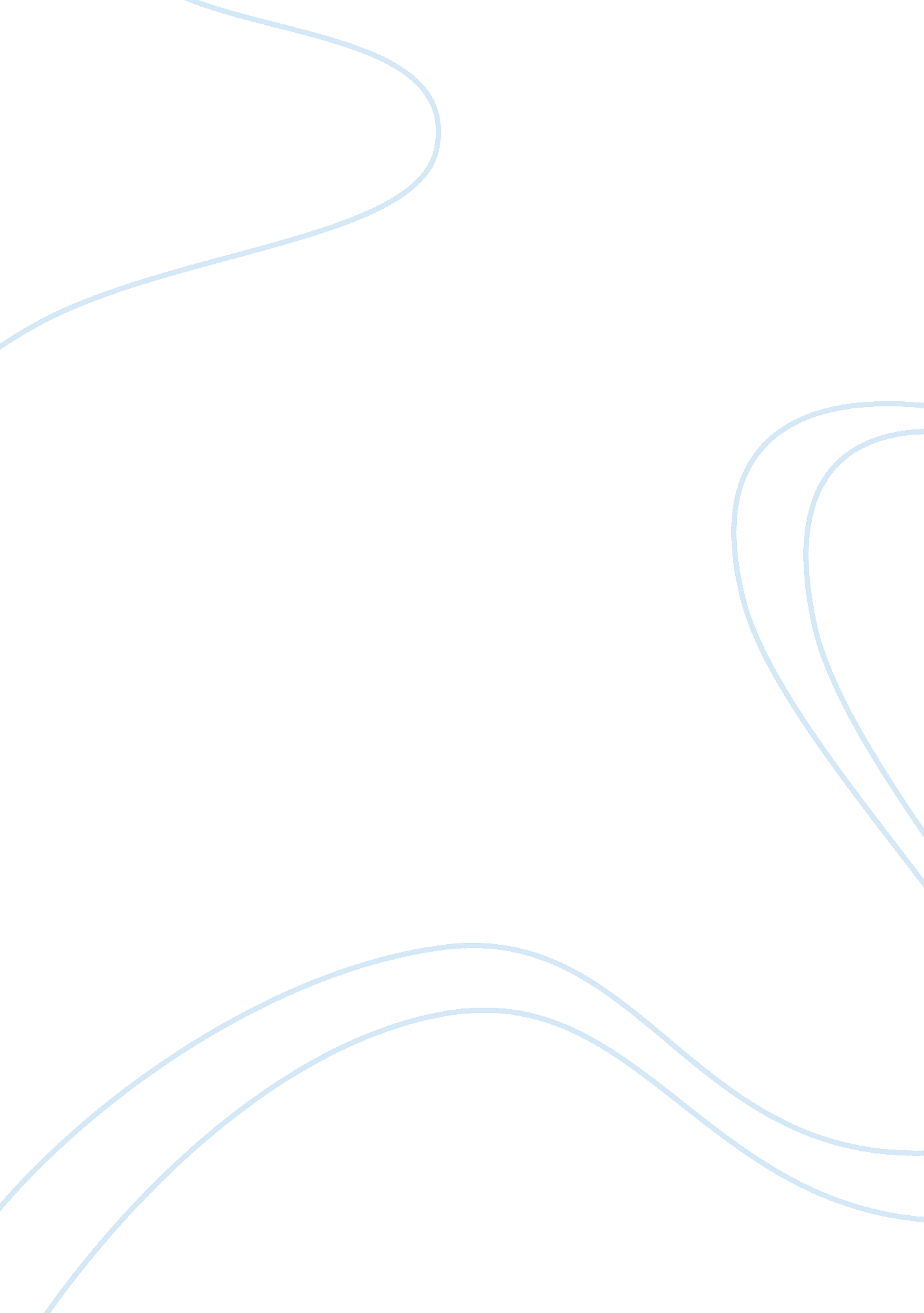 Music lessons enhance iqPsychology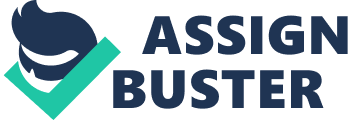 Music lessons enhance IQ Overview What music education means? It means the learning and perceiving the harmony of the instruments so as to improve behavioral patterns such as intelligence, vocabulary, sensitivity and problem solving ability. Moreover, musical sounds also help in identifying one individual from another and also discriminates an individual from the entire group. Other than this, musical trainings also enhances the language abilities, mathematical skills, pronunciation skills, reading abilities, awareness skills and general IQ as well. Side by side, music also helps in enhancing the mood and temperament of the individual thereby amplifying its ability to perform any specific works. As a result, the level of performance of the individual becomes much better as compared to others. So it helps in enhancing both the recognition and reputation of the individual and the organization as well. 
Due to such reasons, musical educations are extremely essential within the life of an individual. 
Discussion 
Does music influences non-musical aspects of an individual? 
Short term effects - It can be surely stated that music influences the non-musical facets of the individual. Due to which, it prevents the teenagers from taking hasty decisions as a result of anger. This means music helps in lowering the level of anger and irritation thereby improving the mood of the individual. As a result, it helps in reducing the chances of conflicts and quarrels within the friends or organizational employees resulting in amplification of the level of friendship or coordination. As a result the level of morale and dedication of the employees towards work increase thereby amplifying its level of performance as well. So the range of productivity and revenue of the organization gets enhanced to a certain extent as compared to others. Therefore it also helps in improving the brand image and efficiency of the organization in the market among others. 
Side by side, it also helps in enhancing the spatial ability of the individual resulting in attainment of varied types of ideas and information to resolve any specific trouble. As a result, it might be stated that musical trainings or lessons surely amplifies the IQ (verbal comprehension, perceptual organization, freedom from distractibility) of the individual. 
Long term effects- music also helps in transferring visual symbols into cognitive interpretation. It also helps in detecting, realizing or responding to varied patterns such as chess and mathematics. Moreover, it also helps in improving the verbal skills so as to amplify the reasoning abilities of the individual. It is extremely essential for an individual to present logical or practical answers at the time decision making process within the organization (Hallam & et. al. 2008). 
Thus from the above paragraph it might be depicted that music surely enhances the mood and IQ and so temperament is directly proportional to IQ. 
Limitation of Music lessons 
There are also certain limitations of musical educations along with advantages as well. Many individual believe that music training is just wastage of time and money and so they do not prefer to learn music. As a result, these individual remain almost deferred from the benefits of music in present in future era. 
Future Implications of Music 
Music might help in enhancing the individual intellectual power of thinking and abilities to solve varied types of problems in future era. Along with this, music might also help in maintaining a proper culture within a family or organization that may prove effective in future. 
Reference 
Hallam, S. & et. al., 2008. Oxford handbook of music psychology. New York: Oxford University Press. 